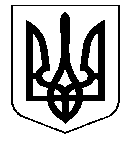 УКРАЇНАНОСІВСЬКА  МІСЬКА  РАДАНОСІВСЬКОГО  РАЙОНУ ЧЕРНІГІВСЬКОЇ  ОБЛАСТІВИКОНАВЧИЙ  КОМІТЕТР І Ш Е Н Н Я  26  квітня 2017 року	м. Носівка	№ 121  Про розроблення детальногоплану території в м. Носівка	Відповідно до статті 31 Закону України «Про місцеве самоврядування в Україні», керуючись статтею 19 Закону України «Про регулювання містобудівної діяльності», розглянувши заяву ____ від 16.04.2018 та клопотання відділу земельних відносин та екології, виконавчий комітет міської ради вирішив:1. Надати дозвіл на розроблення детального плану території: - земельної ділянки площею 0,0007 га, з цільовим призначенням для будівництва і обслуговування будівель торгівлі, в м. Носівка по вул. Суворова, 1-Д, кадастровий № 7423810100:01:001:0163, для будівництва та обслуговування будівель торгівлі.            - земельної ділянки площею 0.0500 га з цільовим призначенням для будівництва і обслуговування будівель торгівлі в м. Носівка по вулиці Коцюбинського, 3-Л кадастровий номер 7423810100:01:033:0006, для продажу на аукціоні;    - земельної ділянки орієнтовною площею 0.0039 га з цільовим призначенням для розміщення та експлуатації будівель і споруд автомобільного транспорту та дорожнього господарства в м. Носівка по вулиці Центральна, кадастровий номер: 7423810100:01:001:0264, для продажу на аукціоні;              - земельної ділянки орієнтовною площею 0.0039 га з цільовим призначенням для розміщення та експлуатації будівель і споруд автомобільного транспорту та дорожнього господарства в м. Носівка по вулиці Центральна, кадастровий номер: 7423810100:01:001:0268, для продажу на аукціоні;              - земельної ділянки орієнтовною площею 0.0020 га з цільовим призначенням для будівництва і обслуговування будівель торгівлі в м. Носівка по вулиці Центральна, для продажу на аукціоні;         - земельної ділянки площею 0.0506 га з цільовим призначенням для будівництва і обслуговування будівель торгівлі в м. Носівка по вул. Суворова, для продажу на аукціоні;              - земельної ділянки орієнтовною площею 0.20 га з цільовим призначенням для будівництва та обслуговування будівель торгівлі м. Носівка по вул. Вокзальна, 284-Г, для продажу на аукціоні;               - земельної ділянки орієнтовною площею 3.0 га для розміщення та експлуатації основних, підсобних і допоміжних будівель та споруд підприємств переробної, машинобудівної та іншої промисловості м. Носівка по вул. Київська, для продажу на аукціоні; - земельної ділянки орієнтовною площею 0.20 га для розміщення та експлуатації основних, підсобних і допоміжних будівель та споруд підприємств переробної, машинобудівної та іншої промисловості м. Носівка по вул. Коцюбинського, для продажу на аукціоні.2. Відділу містобудування та архітектури виконавчого апарату міської ради забезпечити: - складання разом із розробником та затвердження проекту завдання на розроблення  детальних планів територій; - надання розробнику вихідних даних; - проведення громадських слухань щодо врахування громадських інтересів згідно з порядком встановленим Законом  України «Про регулювання містобудівної діяльності»; - загальну доступність та оприлюднення матеріалів детальних планів територій відповідно до вимог чинного  законодавства; - подання на розгляд та затвердження міською радою.3. Контроль за виконанням рішення покласти на заступника міського голови з питань житлово – комунального господарства Сичова О.В.            Перший заступник міського голови                                О.В. ЯловськийПОДАННЯ:Начальник відділу містобудування та архітектури                                                                        О.П. Кононенко ПОГОДЖЕННЯ:Заступник міського голови з питань ЖКГ                           О.В. СичовНачальник відділу правового забезпечення та кадрової роботи                                           С.С. ЯмаНачальник загального відділу                                                Н.В. Рубель